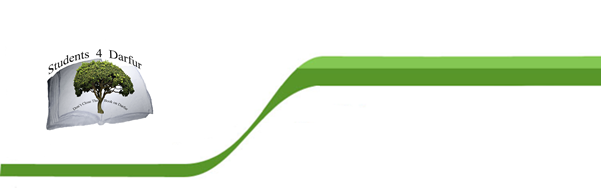 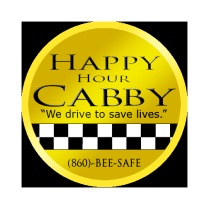 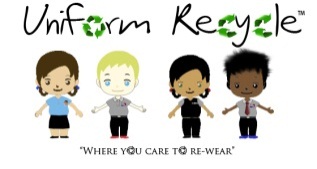 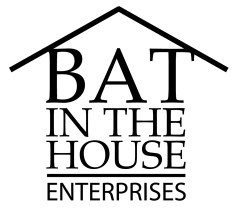 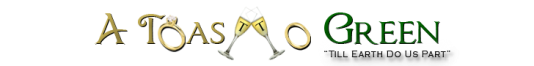 Student ContractI ___________________________________ (student name) agree to participate in the Pathways Academy of Technology and Designs Ecommerce class and understand that my total participation is needed to keep the rich tradition of high quality work intact. I understand that this class is designed to help me succeed in school, in life, and with my participation in this PBL it will reinforce my learning by doing. I agree to participate in Ecommerce in good faith.I also promise to:Follow all rules and guidelines outlined by Mr. Griffin our teacher, the representatives of Education Connections and online with the Moodle site. Have a positive attitude.Attend the 2013 CT Student Innovation ExpoRespect my fellow students and other participants.Listen with an open mind when working with my fellow students.To do my part in the development of our Ecommerce business.Know that my part does not end until the project is completed.Be willing to voice my opinion and explain my concerns with my classmates.Regularly and openly communicate with my fellow students and teacher, as requested.Inform managers, project director or teacher of any difficulties or areas of concerns that may arise.I understand that this is a business we are starting and as in a business people can be fired. If I am fired I will not be able to participate in any in/out school functions with the team. Book work will be provided that I will be responsible for completing. As an Ecommerce participant, I agree to the above responsibilities and to the development of our business venture, business plan, website, comprehensive sales pitch, and the development of our exhibition booth._______________________________________________________	________________Students Signature							Date_______________________________________________________	________________Parent/Guardian Signature						Date